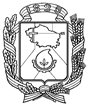 АДМИНИСТРАЦИЯ ГОРОДА НЕВИННОМЫССКАСТАВРОПОЛЬСКОГО КРАЯПОСТАНОВЛЕНИЕ24.05.2021                             г. Невинномысск                                              № 879Об установлении общей квоты на количество путевок, выделяемых на отдых детей в муниципальных учреждениях города Невинномысска, организующих деятельность лагерей отдыха детей, в период летних каникул в 2021 годуВ соответствии с решением Думы города Невинномысска от                25 ноября 2015 г. № 800-73 «Об утверждении Положения об организации занятости и отдыха детей в каникулярное время в городе Невинномысске», постановляю:1. Установить общую квоту на количество путевок, выделяемых на отдых детей в муниципальных учреждениях города Невинномысска, организующих деятельность лагерей отдыха детей, в период летних каникул в 2021 году, согласно приложению к настоящему постановлению.2. Опубликовать настоящее постановление в газете «Невинномысский рабочий», а также разместить в сетевом издании «Редакция газеты «Невинномысский рабочий» и на официальном сайте администрации города Невинномысска в информационно-телекоммуникационной сети «Интернет».3. Контроль за исполнением настоящего постановления возложить на первого заместителя главы администрации города Невинномысска                             Олешкевич Т.А.Глава города Невинномысска Ставропольского края                                                                    М.А. МиненковПриложениек постановлению администрациигорода Невинномысскаот 24.05.2021 № 879ОБЩАЯ КВОТА НА КОЛИЧЕСТВО ПУТЕВОК,выделяемых на отдых детей в муниципальных учреждениях города Невинномысска, организующих деятельность лагерей отдыха детей, в период летних каникул в 2021 годуПримечание: расчет общей квоты осуществляется в пределах выделенных бюджетных средств в процентном отношении к числу обучающихся муниципальных общеобразовательных учреждений по состоянию на 01 сентября 2020 г.Первый заместитель главыадминистрации города Невинномысска                                          В.Э. Соколюк№ п/пФорма организации отдыха Объем квоты,%Количество детей, чел.12341.Лагерь с дневным пребыванием детей на базе общеобразовательного учреждения20,825992.Лагерь с дневным пребыванием детей на базе учреждения дополнительного образования 0,6803.Лагерь с дневным пребыванием детей на базе детско-юношеской спортивной школы1,31594. Муниципальный загородный стационарный детский лагерь2,2272Итого:24,93110